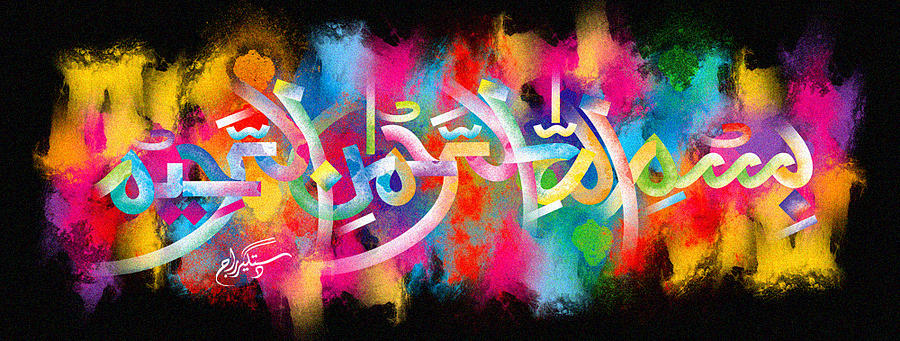 The Miracle Turkish Bursa Fig of 27th October 2015	 The Exclusive Islamic Miracle Photographs of Dr Umar Elahi AzamSunday 27th October 2015Manchester, UKIntroductionThere was many impressions of the Name of Allah  on this fig; all were vertical but one could be deciphered horizontally.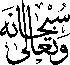 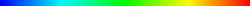 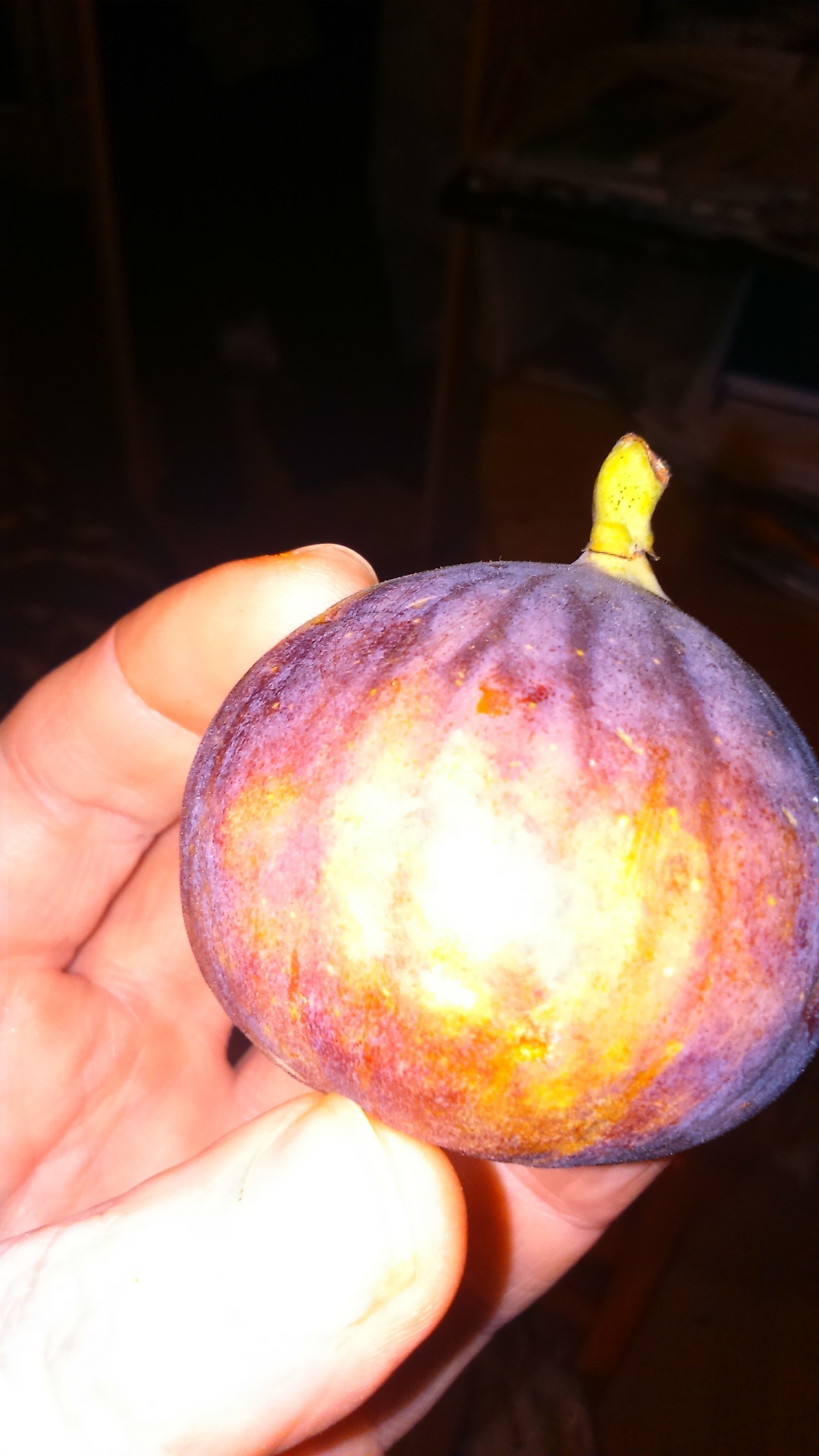 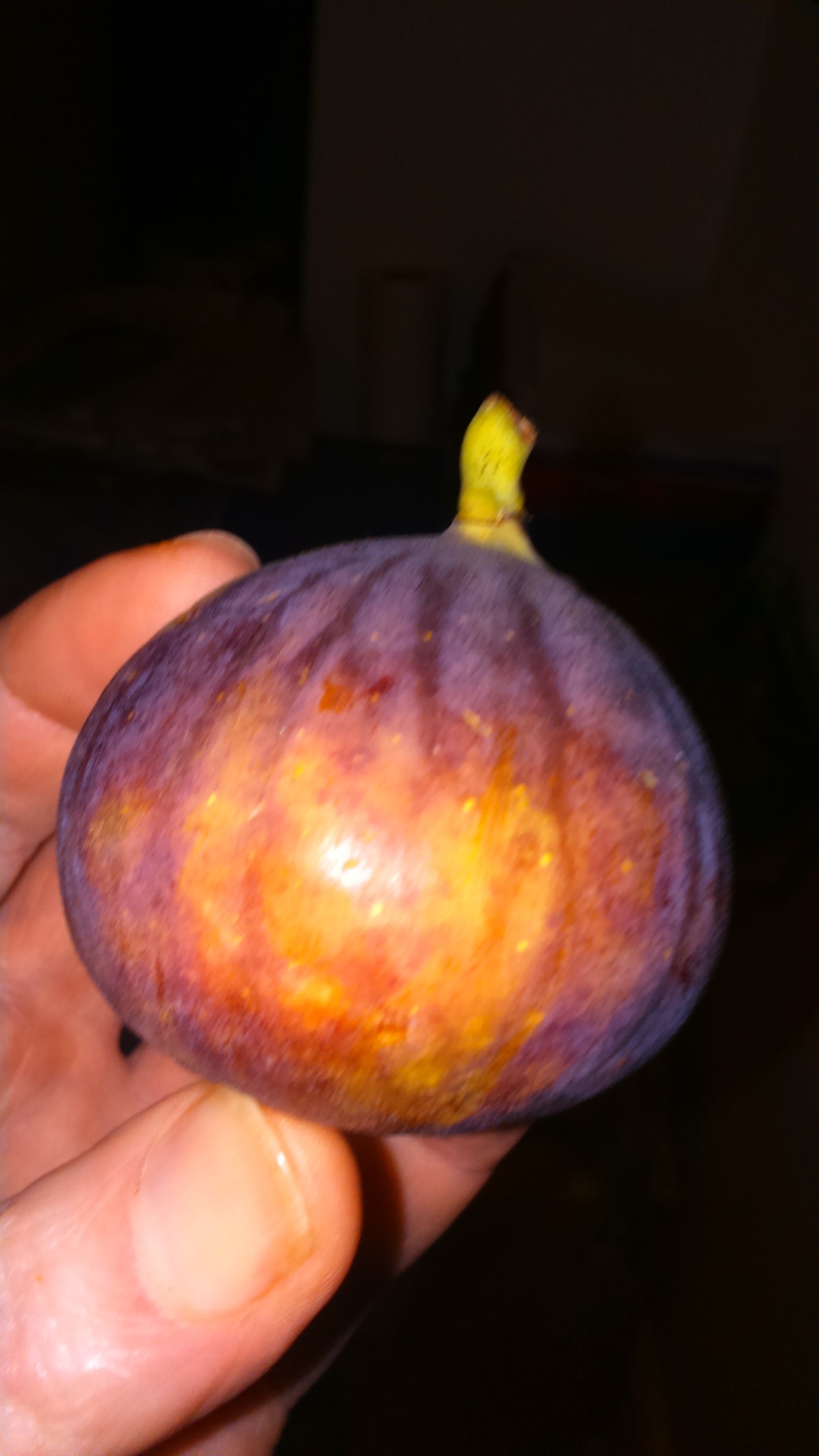 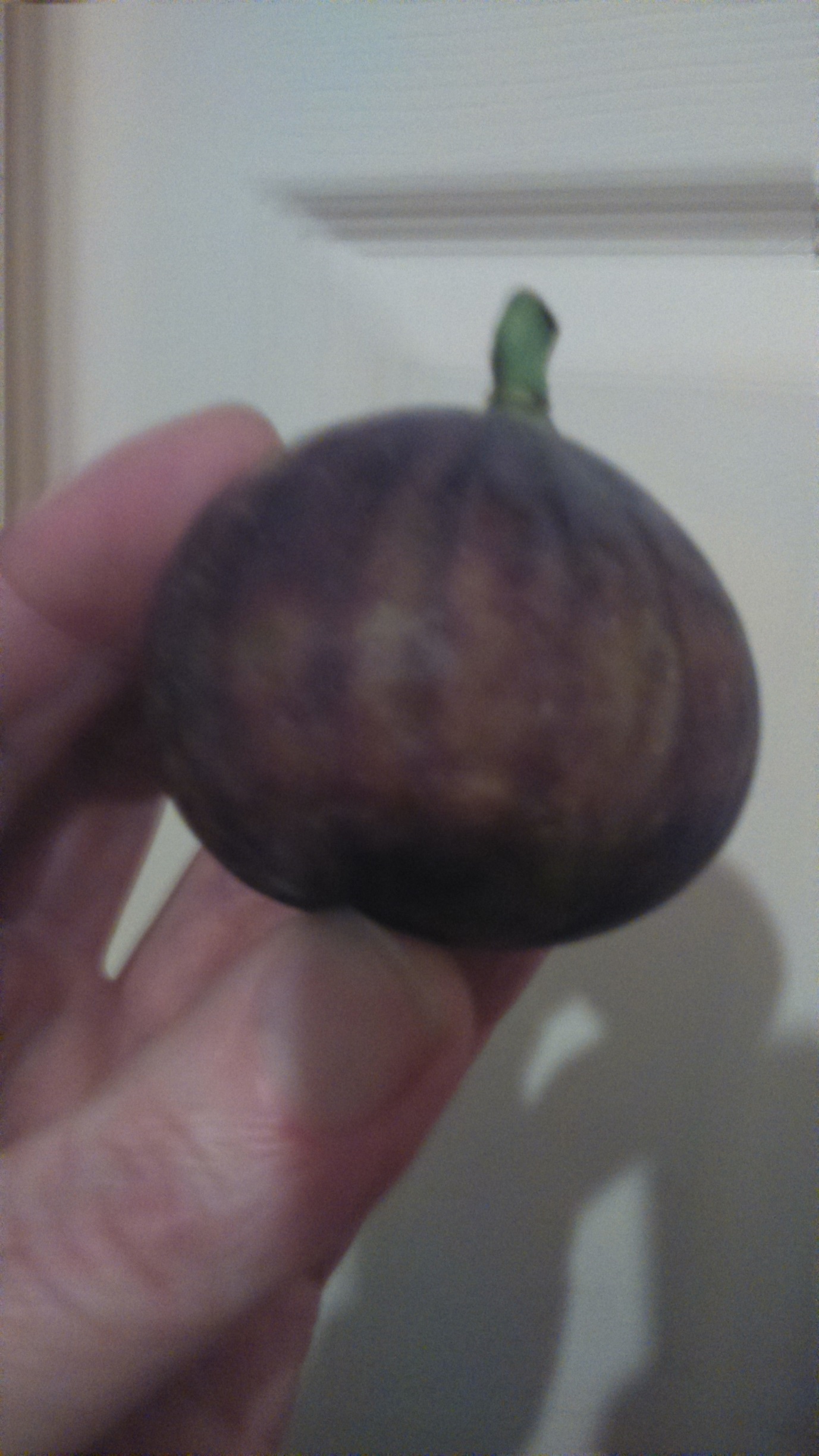 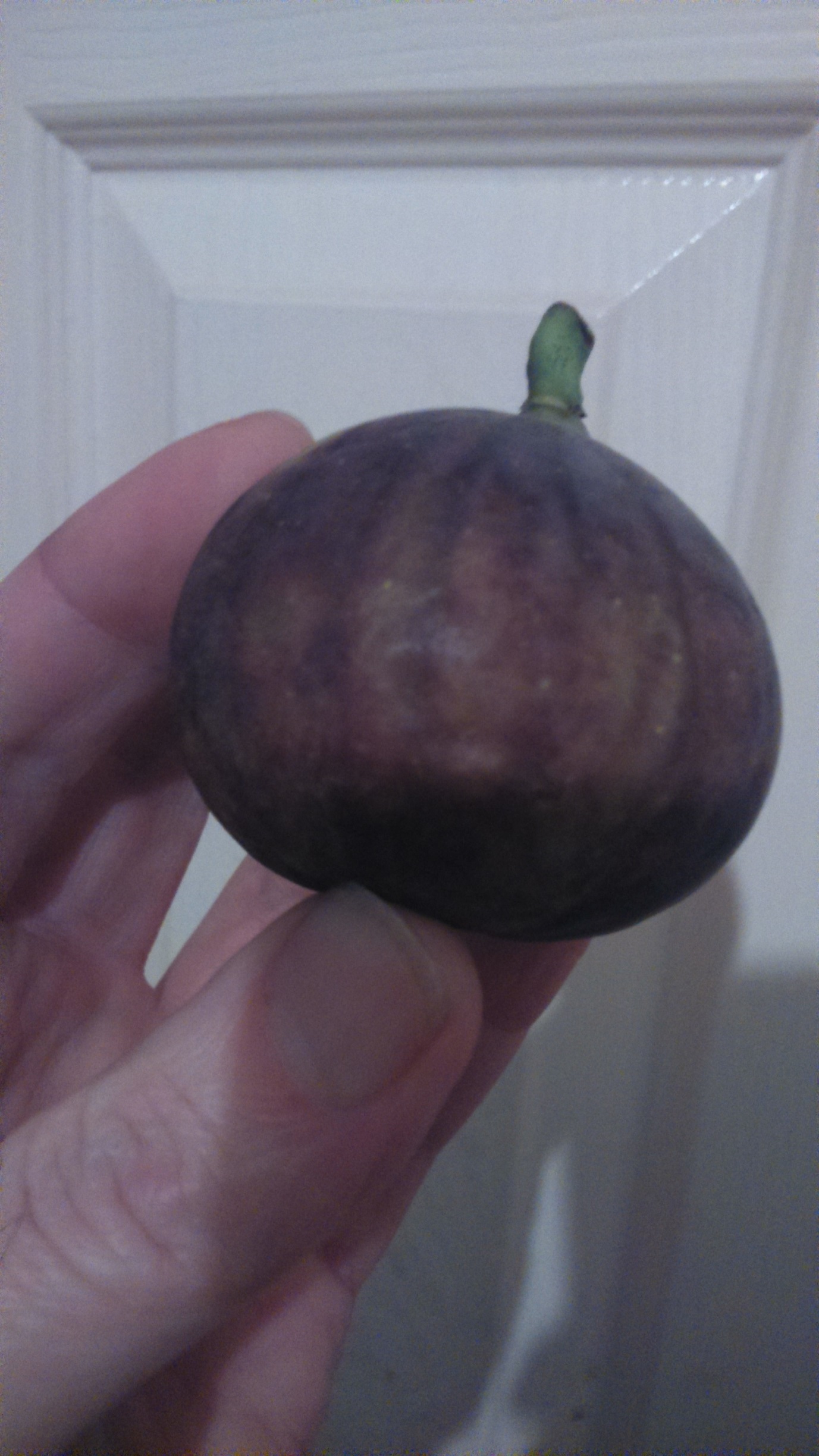 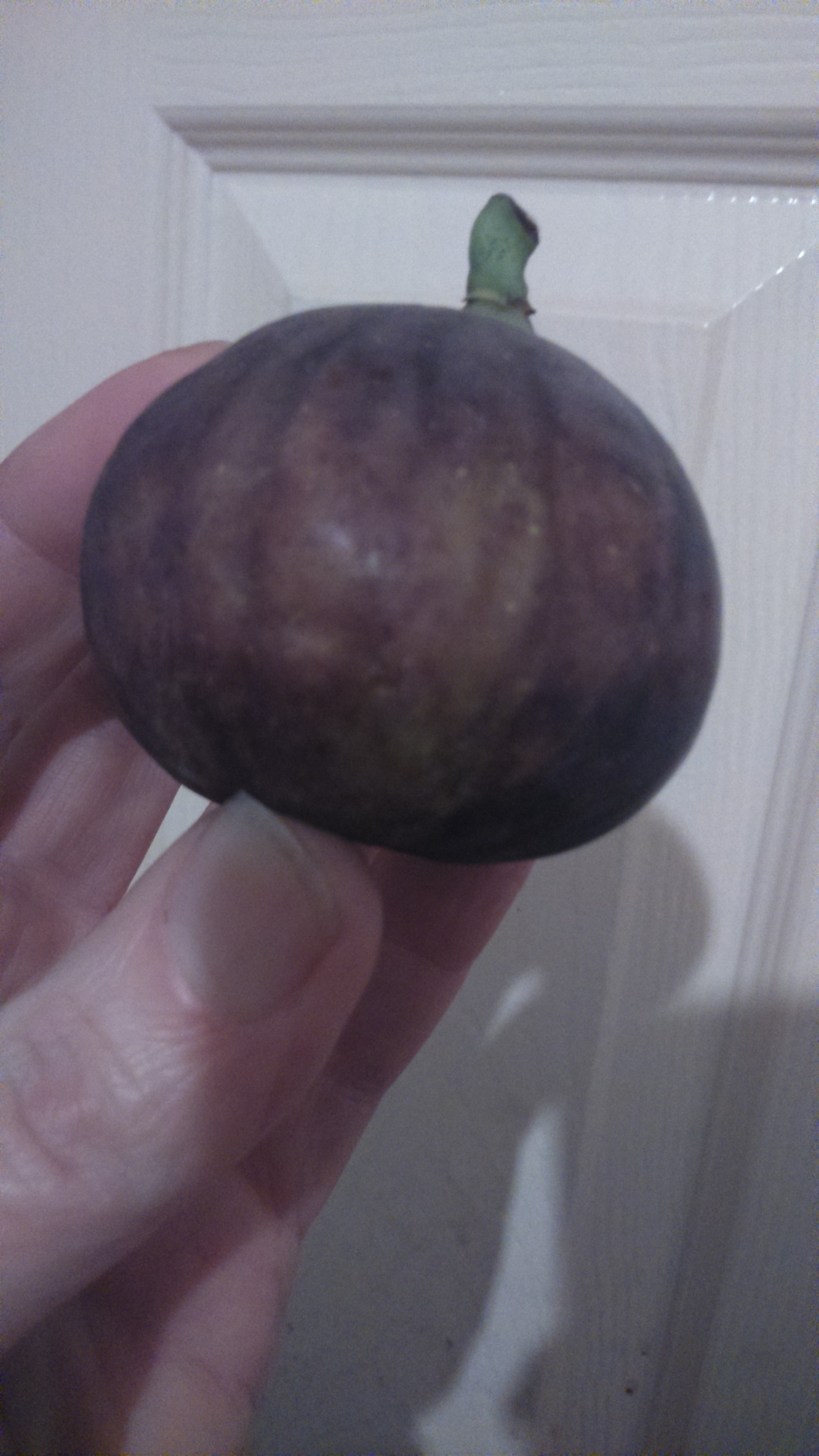 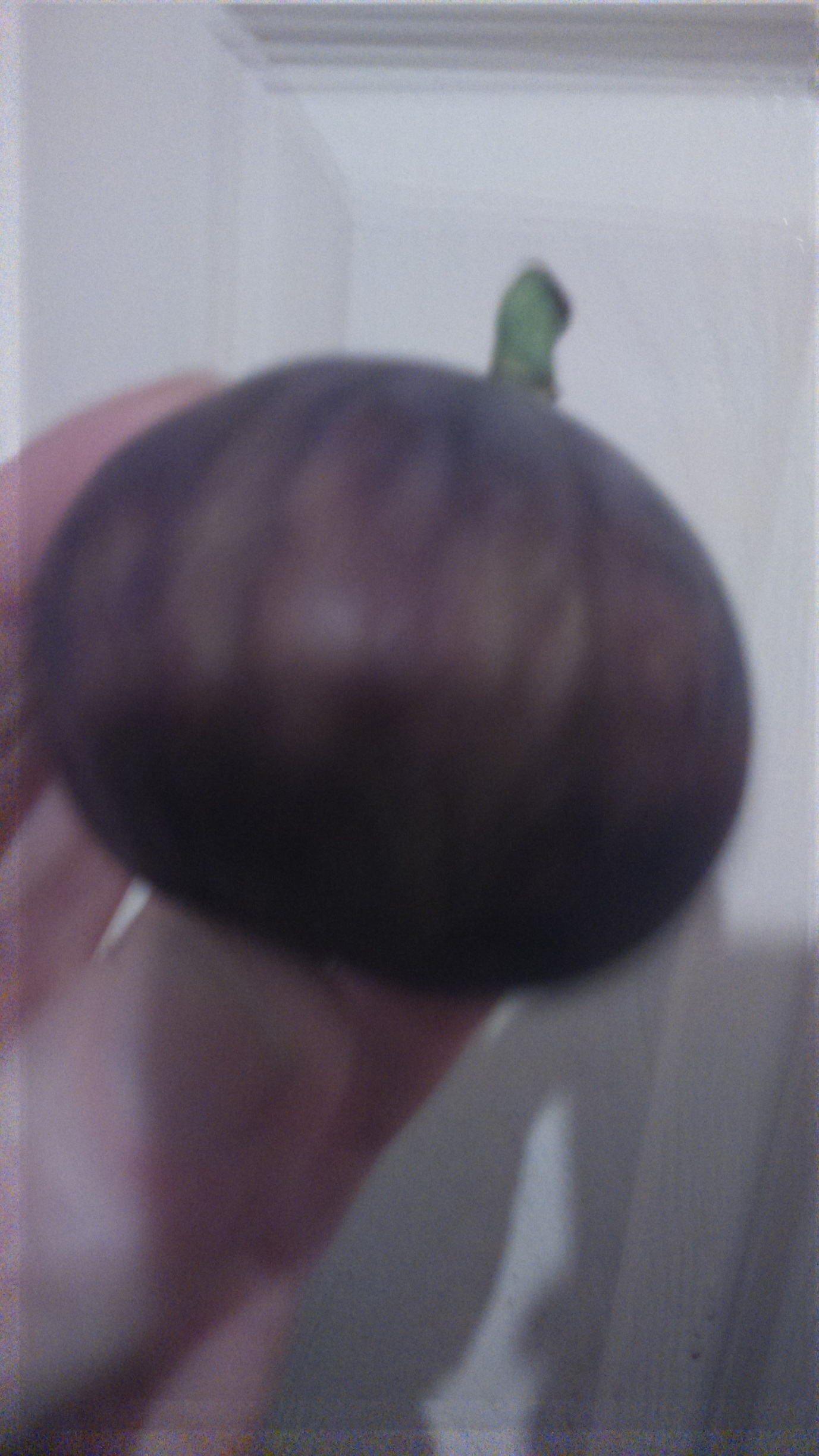 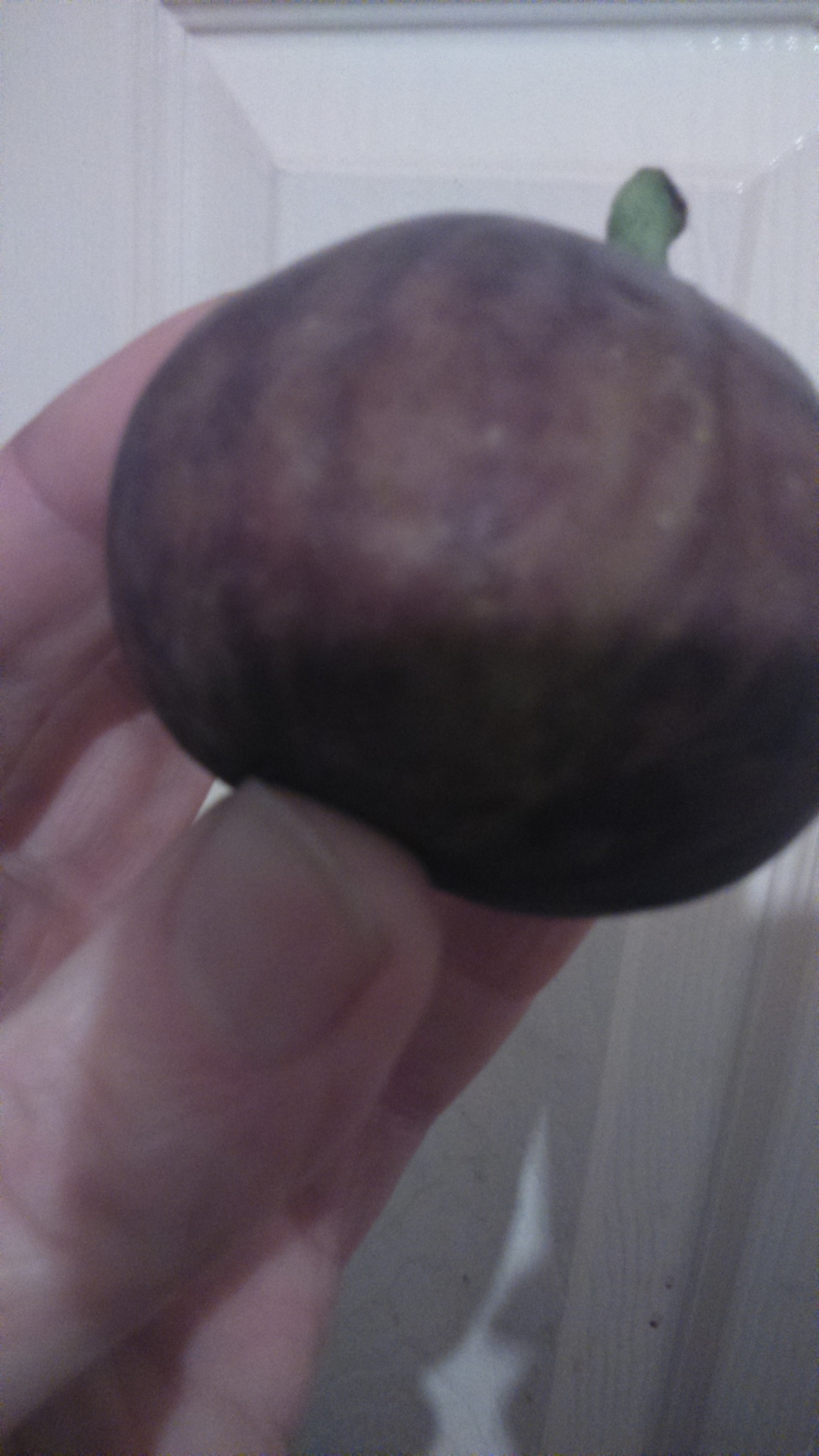 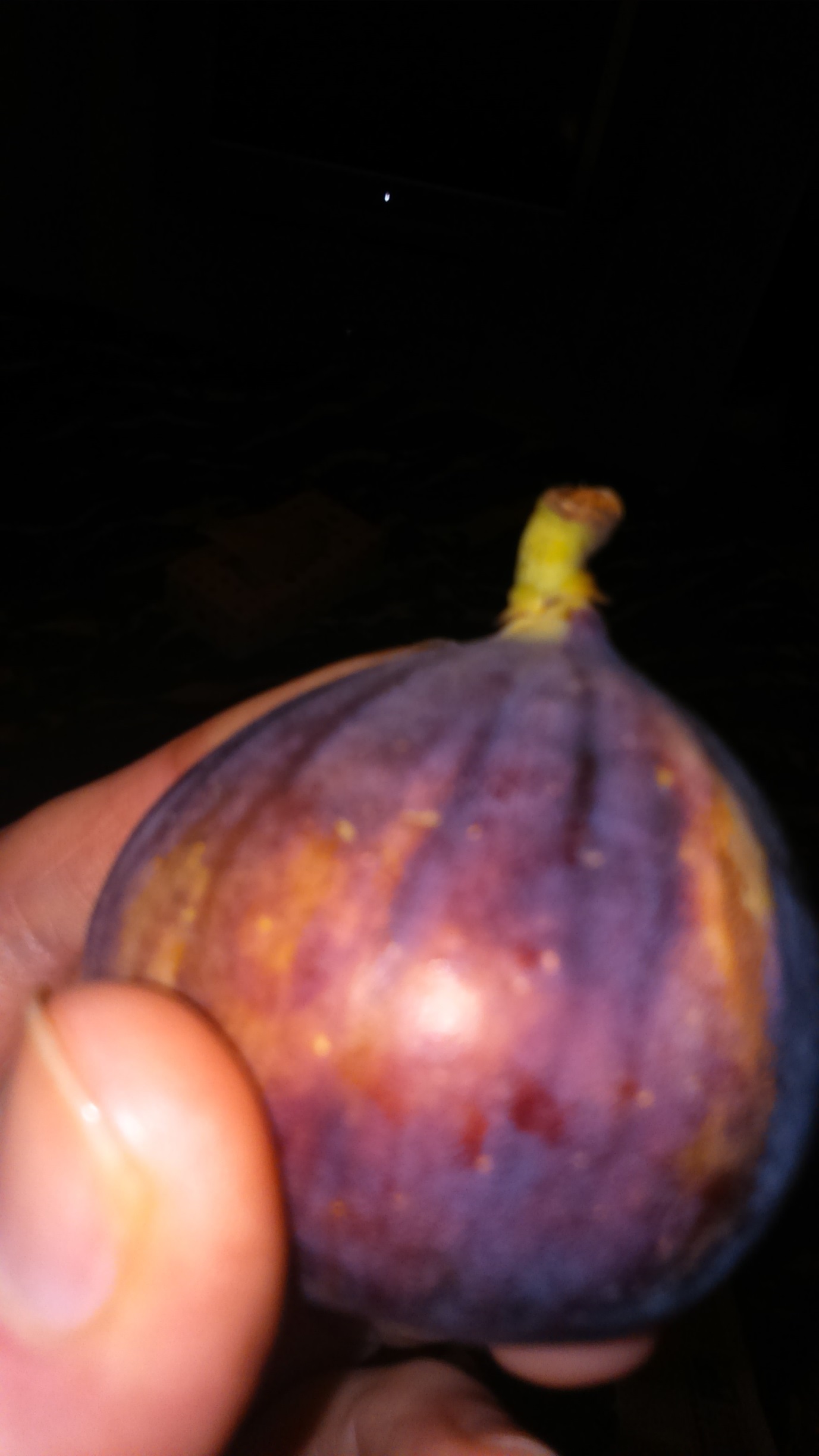 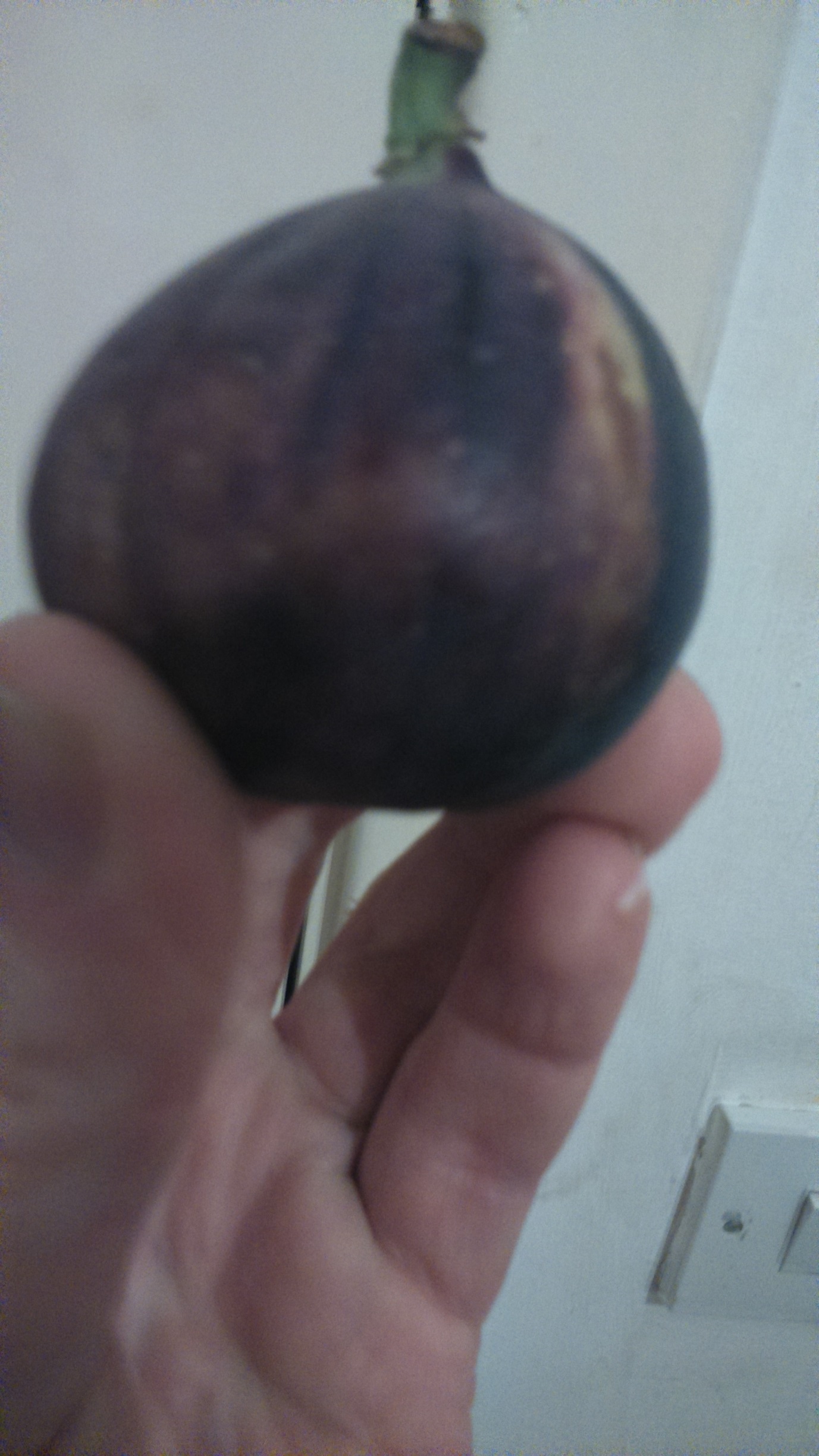 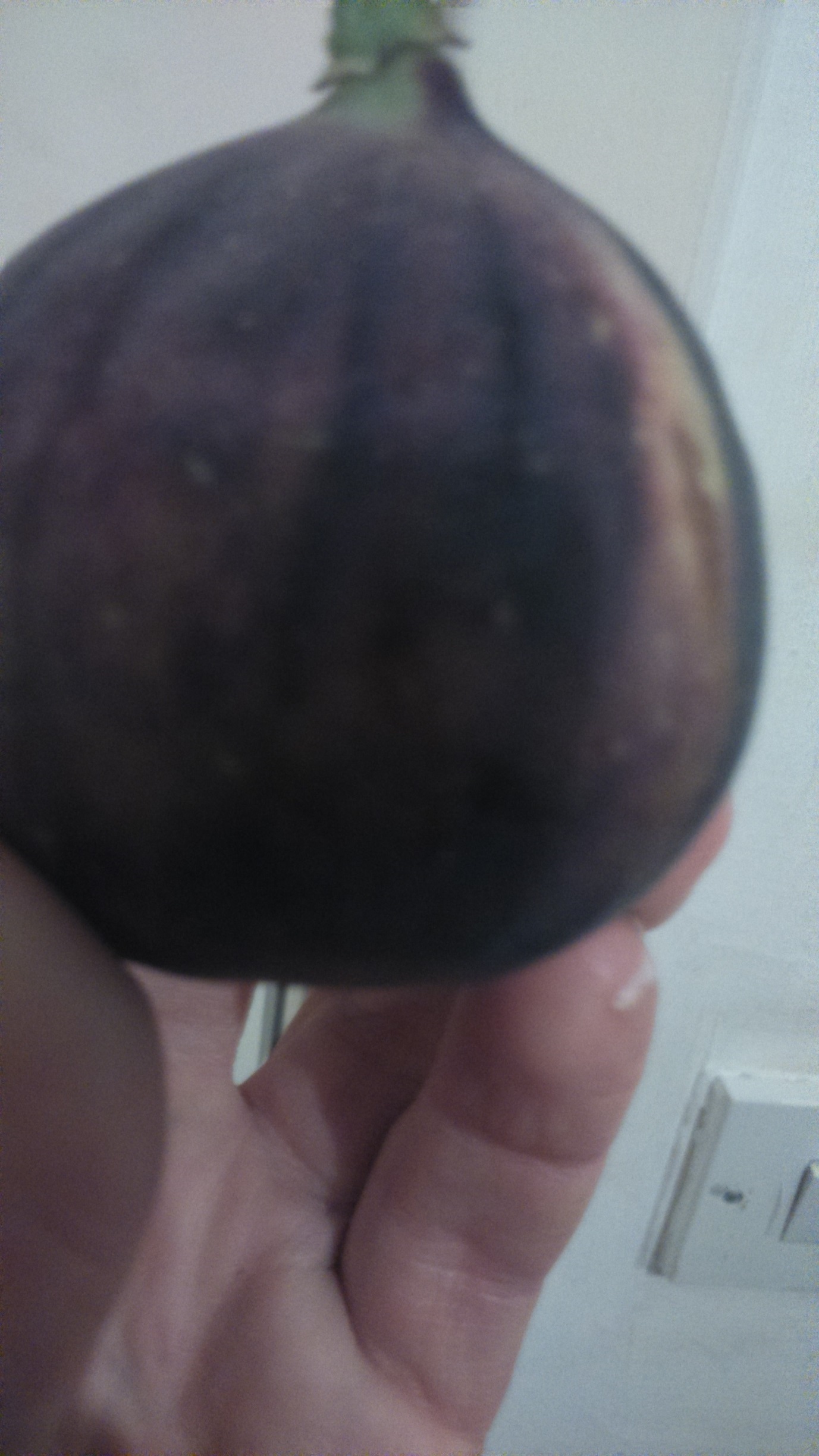 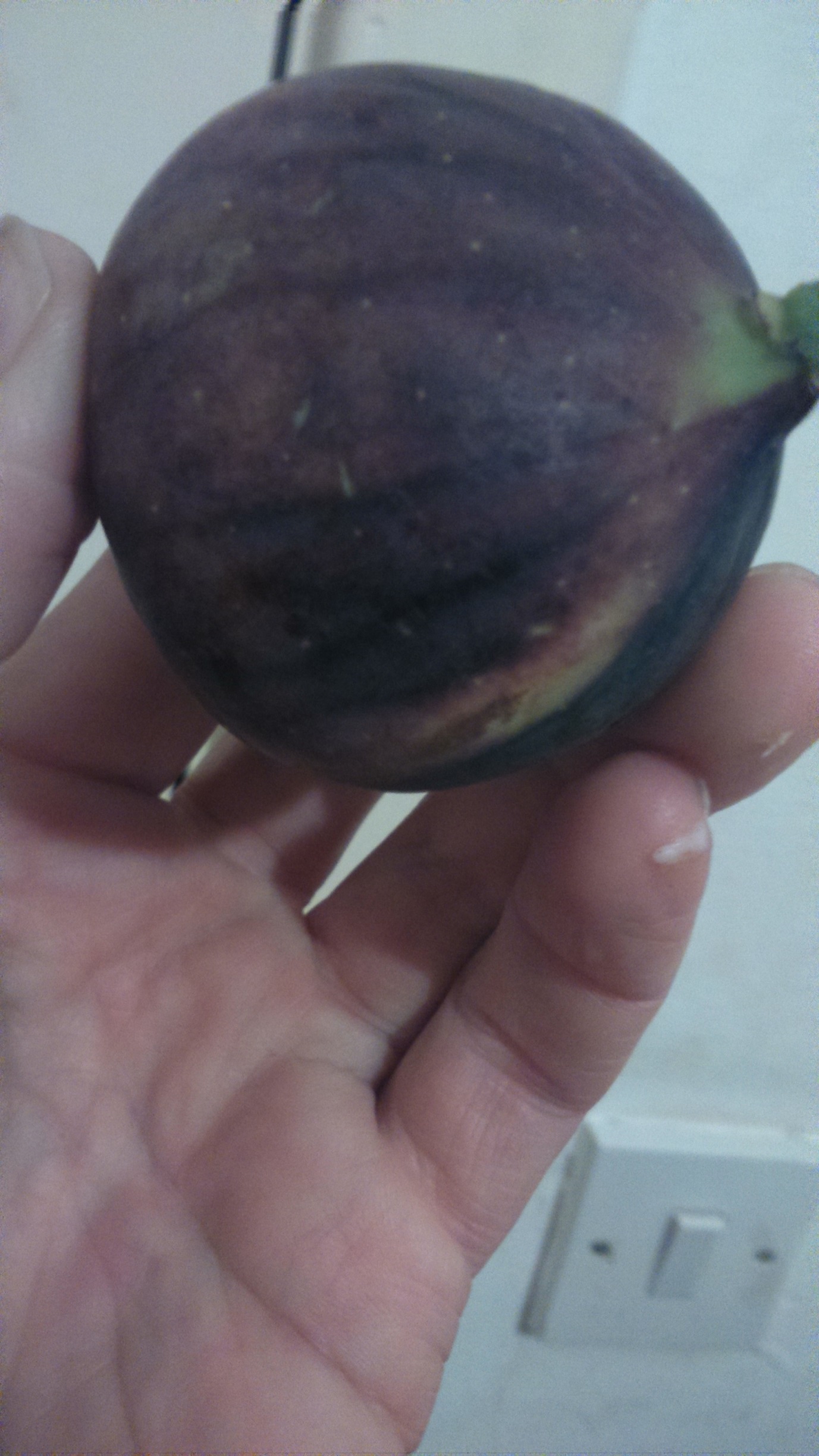 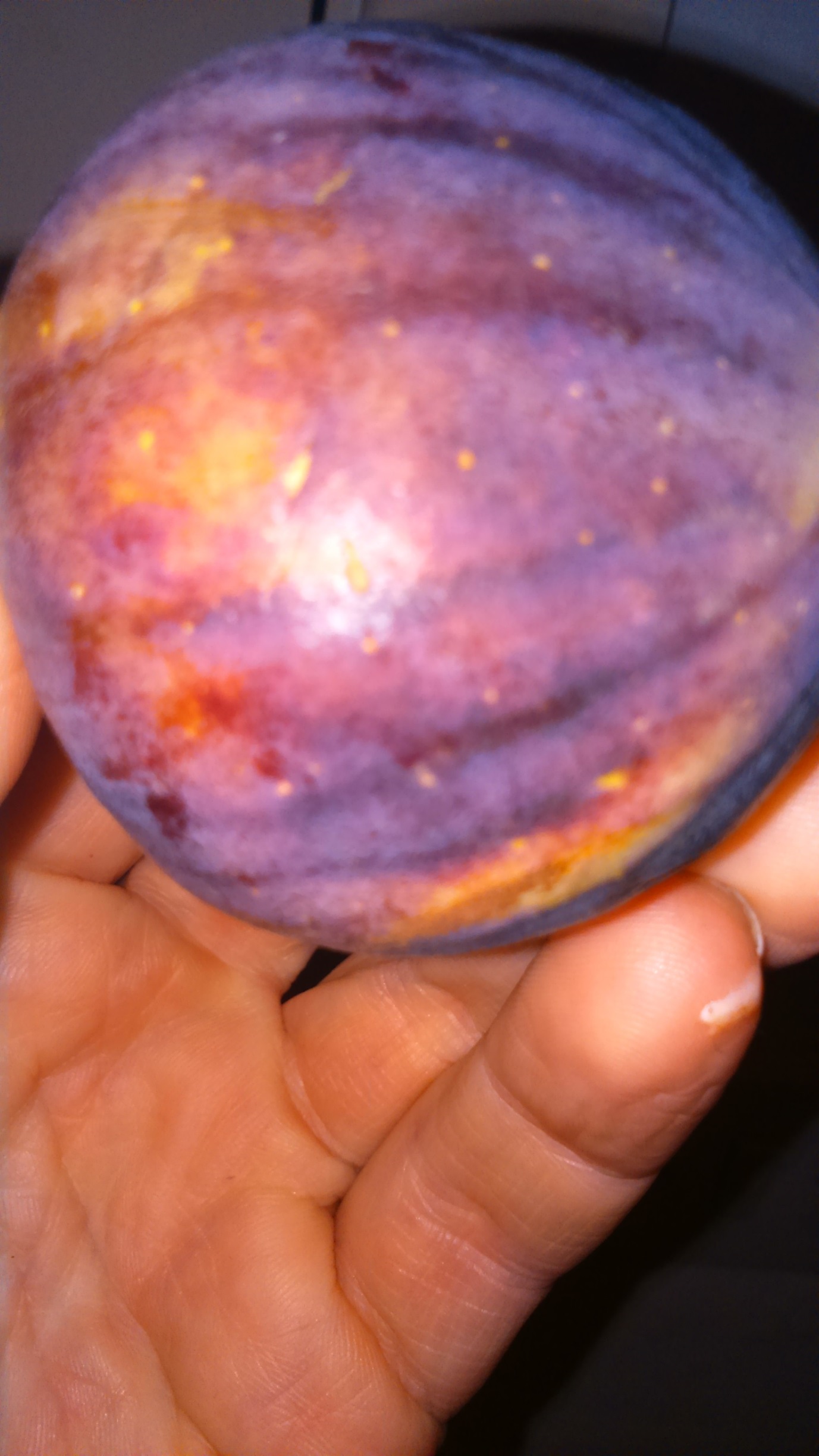 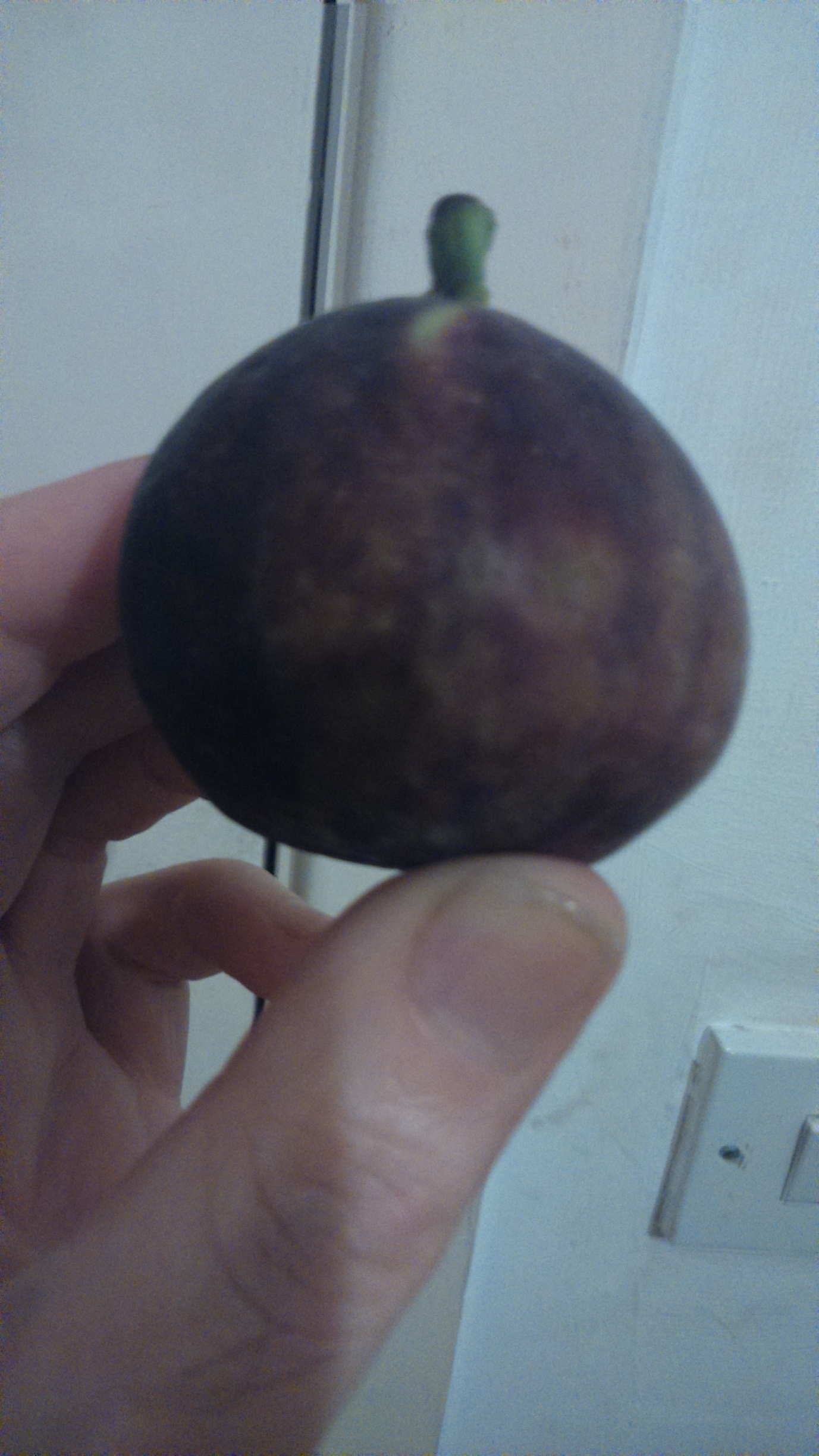 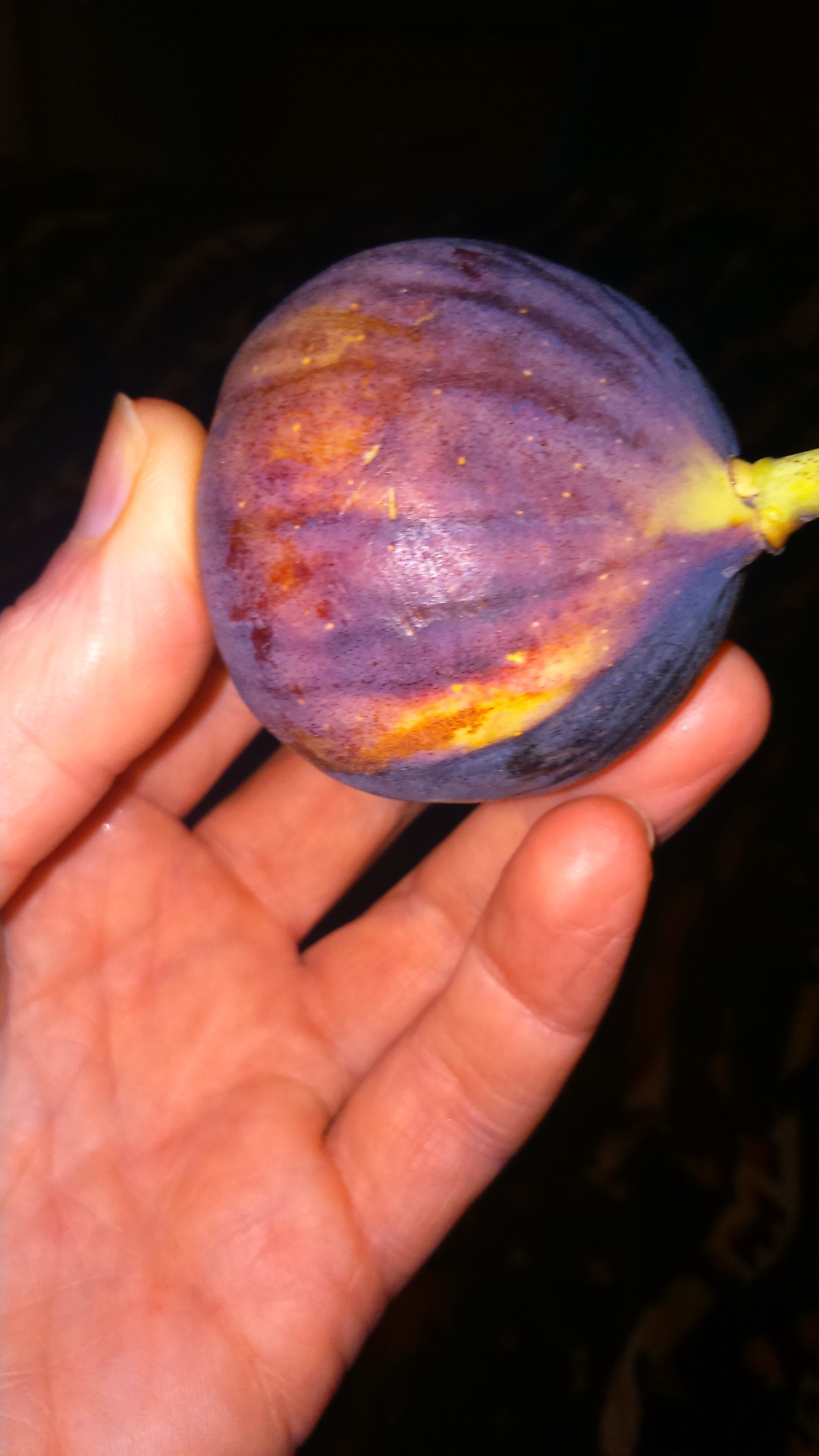 